ГАУ ДПО ЛО «ИНСТИТУТ РАЗВИТИЯ ОБРАЗОВАНИЯ»Протокол № 1заседания отделения учебно-методического объединения учителей информатики в системе регионального УМО по общему образованию Липецкой области на 2021 г.от   19.03.2021г.Председатель: Аколелов Андрей Николаевич, учитель информатики МБОУ СОШ села Конь-Колодезь Хлевенского района Липецкой области.Секретарь: Ротобыльский К. А., преподаватель каф. ИМиЕНО. Присутствовало: 20 человек.Повестка дня: 1.  Об изменениях, внесенных в федеральный перечень учебников, рекомендуемых к использованию при реализации образовательных программ начального общего, основного общего, среднего общего образования (приказ Министерства просвещения РФ №766 от 23 декабря 2020 г.)2.	О новом порядке проведения всероссийской олимпиады школьников (приказ Министерства просвещения РФ № 678   от 27 ноября 2020г.)3.О ходе реализации проекта Яндекс. Информатика. В 2021 году. Слушали:Ротобыльского К.А., преподавателя каф. ИМиЕНО, который познакомила педагогов с новыми учебниками, добавленными в ФПУ в соответствии с приказом Министерства просвещения РФ №766 от 23 декабря 2020 г. «О внесении изменений в федеральный перечень учебников, допущенных к использованию при реализации имеющих государственную аккредитацию образовательных программ начального общего, основного общего, среднего общего образования, образовательными организациями, утвержденный приказом Минпросвещения России от 20 мая 2020 г. № 254».Аколелова А.Н., учитель информатики МБОУ СОШ села Конь-Колодезь, с сообщением о новом порядке проведения всероссийской олимпиады школьников, который утвержден приказом Министерства просвещения РФ № 678 от 27 ноября 2020 г.Крутикова М.А, доцента каф. ИМиЕНО рассказал о планах реализации проекта Яндекс Информатика на территории Липецкой области в 2021 годуРешение:Утвердить дорожную карту реализации проекта Яндекс. Информатика. В 2021 году.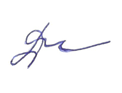 Председатель:                                                               Аколелов А.Н. Секретарь:                             Ротобыльский К.А.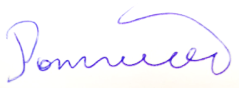 